Информация о проведенных мероприятиях  в рамках акции «Туган жерге тагзым» в период 12 месяцев 2016-2017-2017-2018 учебного годаКГУ «Хромтауская гимназия №2»С  января месяца 2017 года  выпускниками Хромтауской гимназии №2была оказана помощь на общую сумму 312000 тенге. На встречу выпускников были приглашены выпускники юбилейных лет. 26 мая на праздничное мероприятие пришли выпускники 1987 года, 1990 года. Выпускники 2016-2017 учебного года приобрели для высадки аллеи выпускников цветы петунья на общую сумму 35.000 тенге. Также выпускница гимназии (1991-1992) Лямина Алена  установила  дверь в кабинет химии на сумму 15.000 тенге. На спонсорский счет гимназии выпускники перевели 105000 тенге. В кабинет географии приобрели стенку на сумму 82000 тенге, также в кабинет химии установили жалюзи на сумму 50.000 тенге. ТОО «Али Жас и компания» (1998-1999)приобрела вазоны для цветов на сумму 25.000 тенге.В рамках акции «Дорога в школу» в конце августа месяца 2017 года                                 ИП «Сатмухамбетова» для детей из малообеспеченных семей и детей-сирот приобрели канцелярские товары на сумму 20,0 тыс.тенге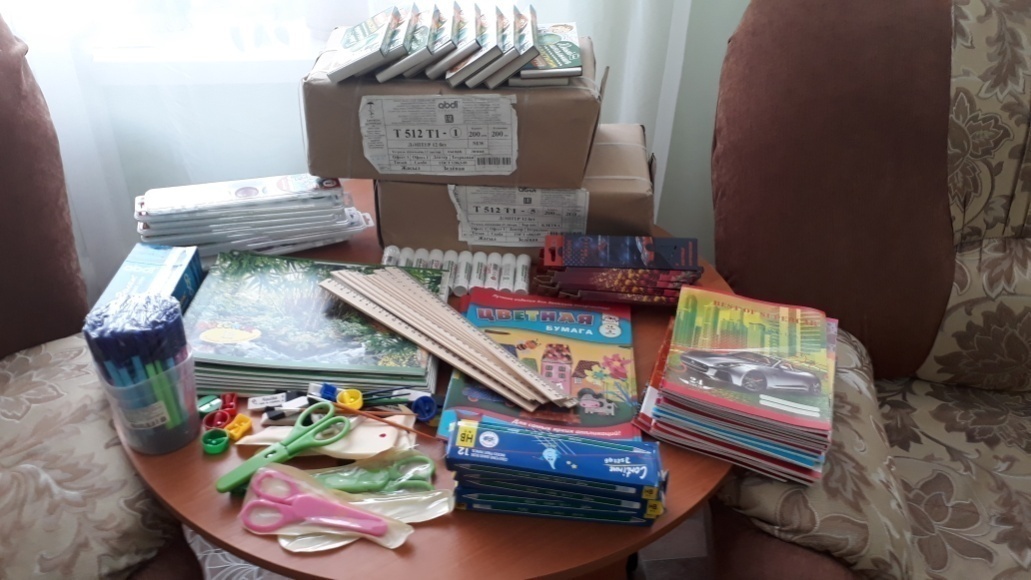 В сентябре месяце 2017 года арендаторами столовой ТОО                     «АлиЖас и К» в лице Рыскалиевой Д.Т.  были приобретены в подарок школе 30 стульев для столовой в зал для кормления детей (на сумму 90,0 тыс.тенге).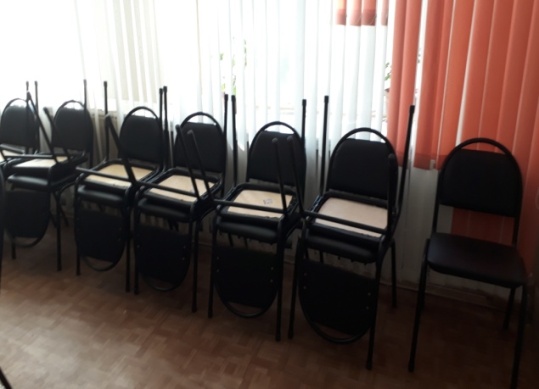 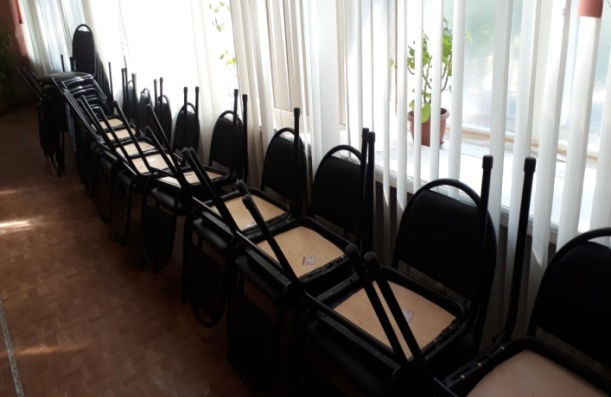 В октябре месяце после посещения школы выпускником 1973 года Башеевым Б.К. во время проведения областной акции «Туган жерге тагзым» им на спонсорский счет гимназии №2 была вложена сумма 600,0 тыс.тенге для приобретения интерактивного оборудования. 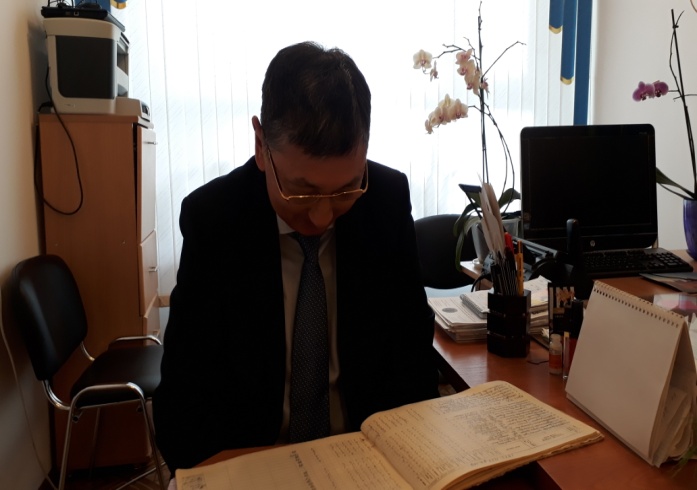 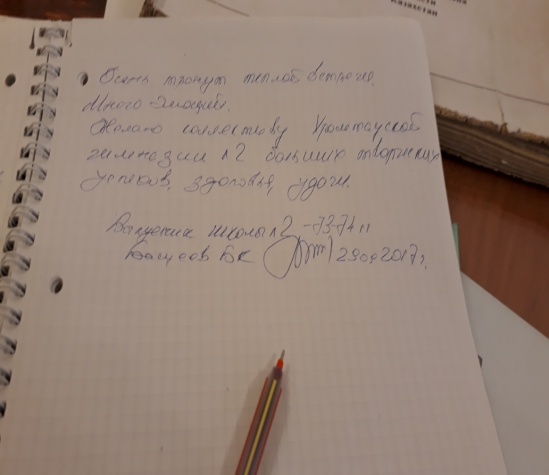 В октябре месяце 2017 года арендаторами столовой ТОО                          «АлиЖас и К»  в лице  Рыскалиева А.С. был отремонтирован внутренний угол фасада школы (кирпичная кладка на сумму 500,0 тыс.тенге).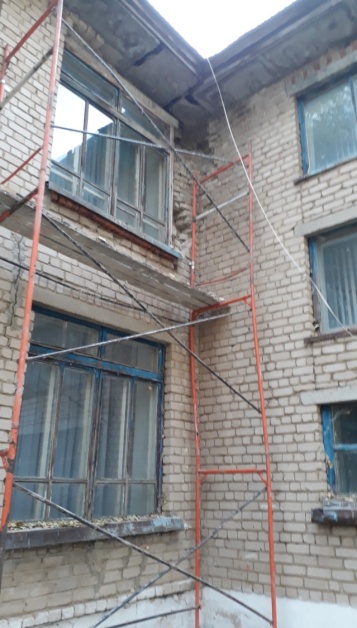 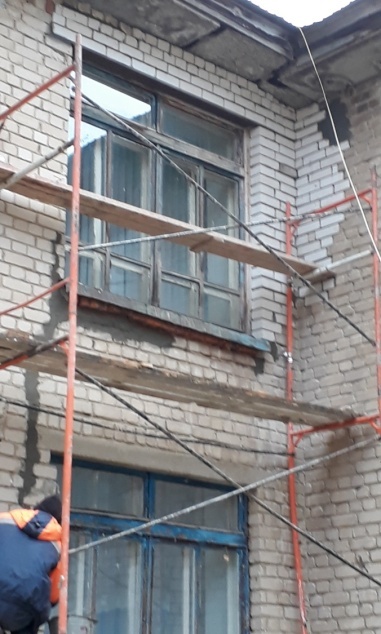 В начале ноября 2017 года было приобретено интерактивное оборудование на сумму 600,0 тыс.тенге для кабинета математики.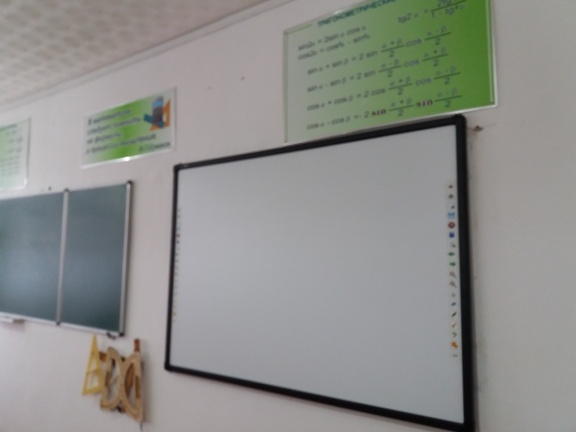 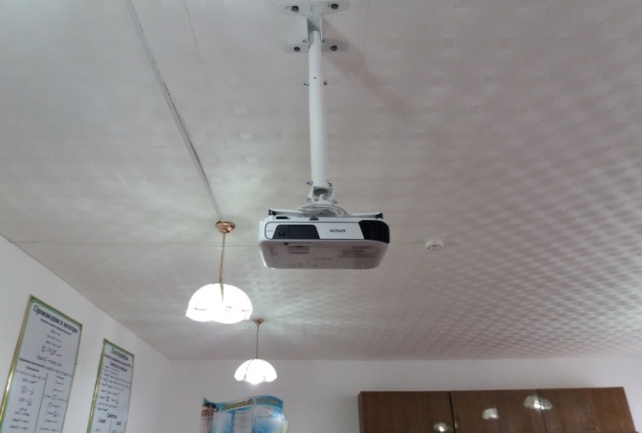   Дверь в учебный кабинет, установленная родителями 6 «Б» класса, 2017г.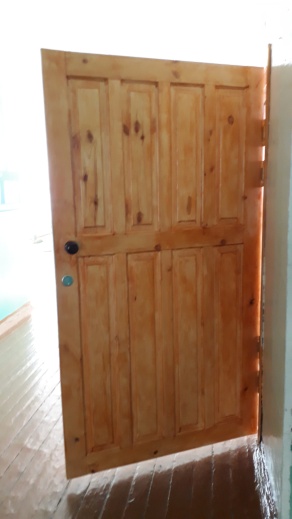  Зимняя одежда на Новый год сироте – Ткач Евгении          (8 «Б» класс) от директора ХГ №2, депутата районного Маслихата Юшкевич Е.П.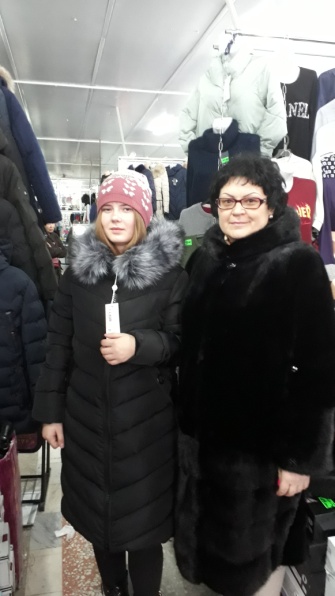   Новогодний костюм для сироты Емельяненко Ангелины (4 «А» класс) на Президентскую елку – 2017г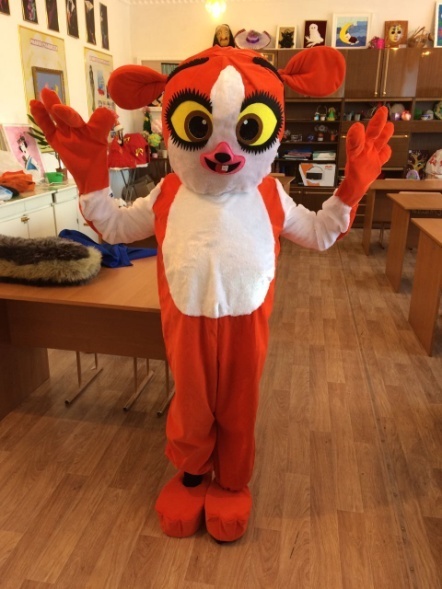 Итого за 12 месяцев 2017 года  в рамках акции «Туган жерге тагзым» была оказана помощь на сумму: 1 млн 700 тыс.тенге.Сведения с января по декабрь месяц: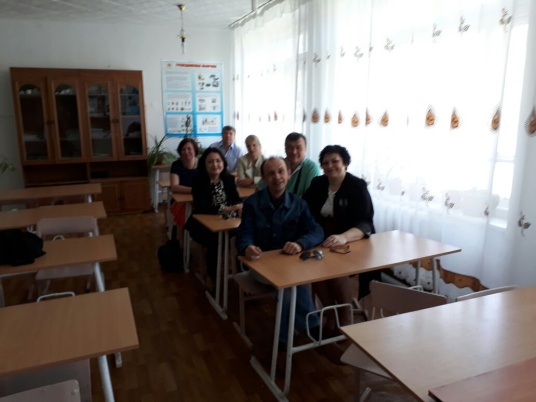 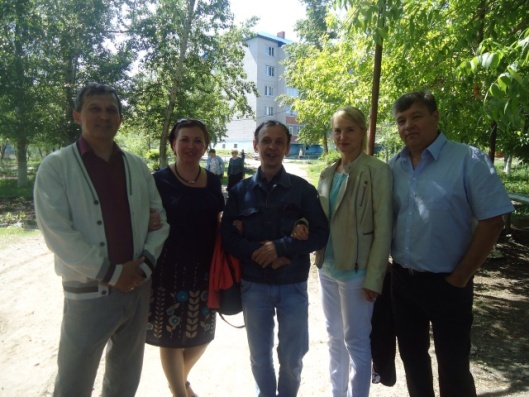 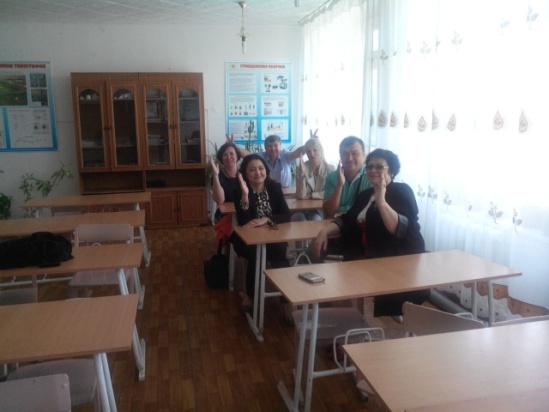 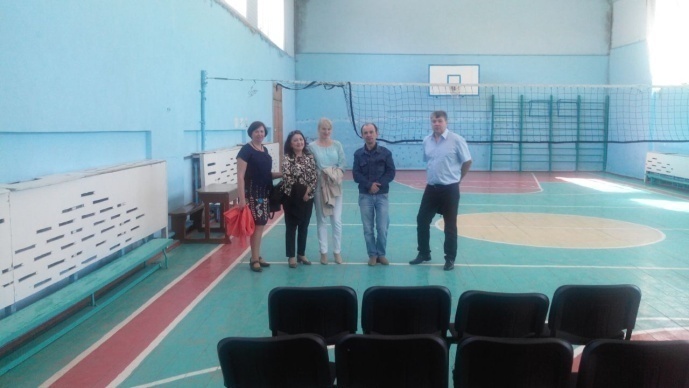 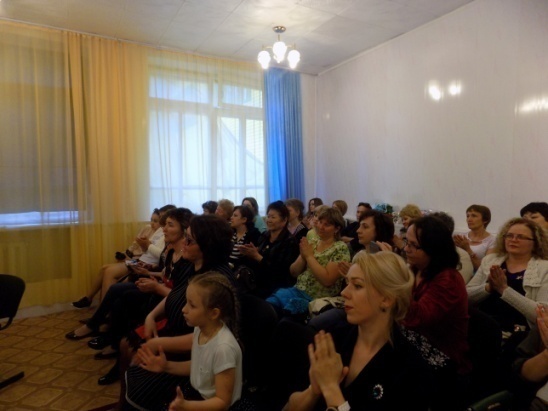 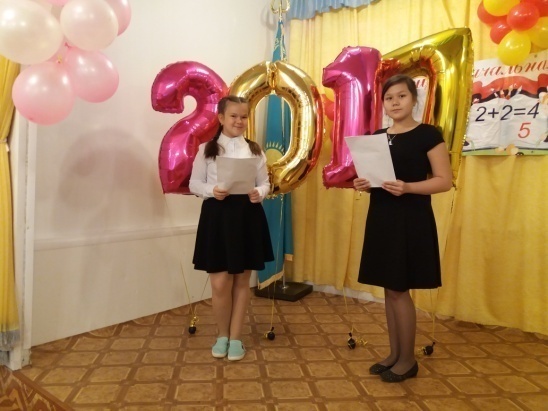 Директор гимназии №2                              Юшкевич Е.ПИсполнитель: Зам.директора по ВР Клюмова В.К.№НаименованиеСуммаВыпуск1Вазоны250001998-19992Жалюзи500002016-20173Стенка820002016-20174Спонсорский счет гимназии1050002016-20175Дверь150001991-19926Рассада: цветы петунья350002016-20177Канцелярские товары200002013-2014830 стульев для столовой900001998-19999Мультимедийное оборудование600 тыс. тг1973-197410Ремонт внутреннего угла фасада школы500 тыс.тг1998-199911Дверь30000Родители 6 «Б» класса 2017г.12Элементы интерактивного оборудования20000Родители 3 «А» класса 2017г.13Элементы интерактивного оборудования15000Родители 2 «А» класса 2017г.14Зимняя одежда для сирот35000Выпуск 1987г15Новогодние подарки сиротам и малообеспеченным78000Члены попечительского СоветаИтого1 млн 700 тыс.тг.